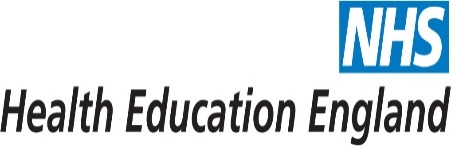 Peninsula Foundation SchoolTime out of Foundation Progme (ToFP) Request FormHave you discussed your plans to take time out of progme with your Educational Supervisor?              Yes          No                		Have you discussed your plans to take time out of progme with your Trust Foundation Progme Director?   								           Yes          No   Please give your reasons for wanting to take time out of your Foundation Programme:Please describe what you hope to do during this time out:I am requesting approval from the Foundation School to undertake time out of my Foundation Progme as described above.  Please consider and tick relevant options below to signify your understanding of the process required.            I wish to return to Foundation training after my time out of progme.  If taking a year out between F1 and F2 I understand that I must inform the School of my intention to return to F2 as set out by the Foundation School and meet the required timescales in order to secure an F2 allocation.  I understand that if I do not, I may not be allocated an F2 placement in the Foundation School.After the above signature has been obtained, 1 copy of the form should be sent to the Foundation School Manager (see address below), 1 copy should be kept by the trust Foundation Progme Director and the foundation trainee should retain one copy. Please return to:Suzanne Maddocke-mail: suzanne.maddock@HEE.nhs.ukFor Foundation School use:Final signature confirming time out approvedSigned ……………………………………………………..Head of Foundation SchoolDate: ………………………………..Trust HR and Medical Education Manager informed:                please  when doneDate ARCP to be arranged for: ………………………………………………………Trainee’s name:E-mail address:Contact address:Contact telephone number:Trust location and grade of current placement:Progme number and/or rotation details:Name of Educational Supervisor:Name of Foundation Training Programme Director (FTPD):Date you wish to start your out-of-progme experience:Date you wish to return to your Foundation Training:Signed                                                                                                        Foundation TraineePrint NameDateSigned                                                                   Foundation Training Programme DirectorPrint NameDate